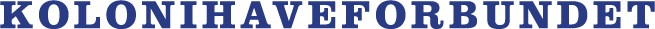 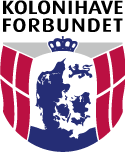 FRAVALG AF TILSTANDSRAPPORTUndertegnede sælger:  	Af bebyggelsen på havelod nr.: 	_ Beliggende i haveforeningen: 		_Som sælger har jeg mulighed for at frigøre mig for det 10-årige ansvar for fysiske fejl ved ejendommen, som normalt er gældende, hvis jeg fremlægger en tilstandsrapport, eltjekrapport og et ejerskifteforsikringstilbud samt et skriftligt tilbud om at betale halvdelen af den tilbudte præmie for køber.Jeg bekræfter hervedat haveforeningen har oplyst mig om reglerne om tilstandsrapport, en eltjekrapport, oplysning om ejerskifteforsikring og tilbud om betaling af halvdelen af præmien af en sådan forsikring i Lov om forbrugerbeskyttelse ved erhvervelse af fast ejendom m.v.at jeg ikke har ønsket at lade udarbejde og indhente de nævnte dokumenter for den solgte ejendomat jeg i den forbindelse er gjort bekendt med, at konsekvensen af, at jeg ikke udleverer en tilstandsrapport, en eltjekrapport, et ejerskifteforsikringstilbud og et tilbud om at betale halvdelen tilbuddets præmie ved tegning af forsikringen til køber, er, at jeg, over for køber og evt. senere købere kan blive pålagt at skulle betale erstatning eller give forholdsmæssigt afslag for evt. fysiske fejl, f.eks. skjulte fejl, der måtte være ved ejendommen på handelstidspunktet. Dette gælder også skjulte fejl, som jeg ikke er bekendt med, men som siden måtte vise sig at være tilstede på handelstidspunktet.DenXXFrederikssundsvej 304 A ∙ DK-2700 Brønshøj ∙ Tlf. 38 28 87 50 ∙ www.kolonihave.dk ∙ info@kolonihave.dk ∙ CVR 1615 4628 Medlem af Det europæiske kolonihaveforbund